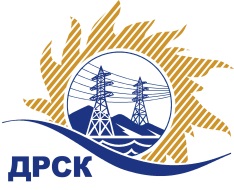 Акционерное Общество«Дальневосточная распределительная сетевая  компания»Протокол № 142/МР/КС/ТПиР/Э-ВПзаседания закупочной комиссии по выбору победителя по открытому запросу цен на право заключения договора поставки: «Метизная продукция», закупка №  82 ГКПЗ 2016 г.       ООС № 31502996715Форма голосования членов Закупочной комиссии: очно-заочная.ПРИСУТСТВОВАЛИ: 10 членов постоянно действующей Закупочной комиссии ОАО «ДРСК»  2-го уровня.ВОПРОСЫ, ВЫНОСИМЫЕ НА РАССМОТРЕНИЕ ЗАКУПОЧНОЙ КОМИССИИ: О  рассмотрении результатов оценки заявок Участников.Об отклонении заявок участников закупки. О признании заявок соответствующими условиям запроса цен.Об итоговой ранжировке заявок.О выборе победителя запроса цен.РЕШИЛИ:По вопросу № 1Признать объем полученной информации достаточным для принятия решения.Утвердить цены, полученные на процедуре вскрытия конвертов с заявками участников запроса цен.По вопросу № 22.1 Отклонить предложение  ООО «КР-Капитал» (660027, г. Красноярск, Заводской проезд, 2Г) от дальнейшего рассмотрения2.2 Отклонить предложение  ООО «Полюс-С» (614112, г. Пермь, ул. Васнецова,12) от дальнейшего рассмотренияПо вопросу № 3Предлагается признать заявки ООО «Электротехническая компания «Энергокомплекс» (614064, г. Пермь, ул. Чкалова, 9)ООО «НПК «Энергия» (614112, г. Пермь, ул. Васнецова,12) соответствующими условиям закупки По вопросу № 4Утвердить ранжировку заявок Участников:По вопросу № 5Признать победителем запроса цен: «Метизная продукция» участника, занявшего первое место в итоговой ранжировке по степени предпочтительности для заказчика: - ООО «Электротехническая компания «Энергокомплекс» (614064, г. Пермь, ул. Чкалова, 9)  стоимость заявки: 2 326 097,40 руб. без учета НДС   2 744 794,93 руб. с НДС.Срок завершения поставки: до 31.03.2016 г.Условия оплаты: в течение  30   календарных дней с даты получения Товара и подписания товарной накладной (ТОРГ-12). Гарантийный срок: в соответствии с гарантиями изготовителя. Заявка имеет правовой статус оферты и действует до 25.03.2016 г.город  Благовещенск«_21_»  декабря 2015 годаОснования для отклонения- Предоставлено коммерческое предложение не по форме, установленной в Закупочной документации (приложение №1 Технико-коммерческое предложение).                                     - Согласно  требованиям п. 4.3 ТЗ участник  не указал производителя продукции.	Основания для отклонения- не указан Производитель продукции: на саморезы, дюбеля.     Предложены аналоги: - на заявленную заказчиком Сетку стальную «Рабица» 45*45*3,0 мм участником предложен аналог Сетка стальная «Рабица» 50*50*3,0 мм (для филиала «Амурские ЭС»),                                                  - на заявленную заказчиком Сетку стальную «Рабица» 45*45*3,0 предложен  аналог Сетка стальная «Рабица» 40*40*3,0 мм (для филиала «Хабаровские ЭС») , что не соответствует требованиям заказчикаМесто в итоговой ранжировкеНаименование и адрес участникаЦена предложения без НДС, руб.1 местоООО «Электротехническая компания «Энергокомплекс»(614064, г. Пермь, ул. Чкалова, 9)  2 326 097,40 2 местоООО «НПК «Энергия» (614112, г. Пермь, ул. Васнецова,12)2 367 477,52 Ответственный секретарь Закупочной комиссии: Моторина О.А. _____________________________Терешкина Г.М.